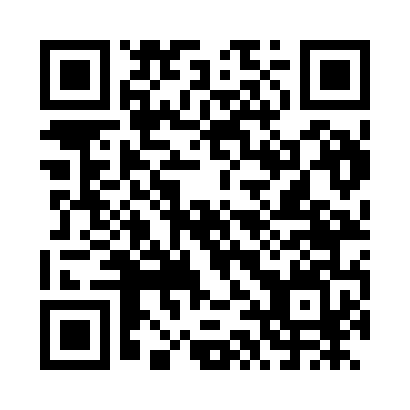 Prayer times for Afrodisia, GreeceMon 1 Apr 2024 - Tue 30 Apr 2024High Latitude Method: Angle Based RulePrayer Calculation Method: Muslim World LeagueAsar Calculation Method: HanafiPrayer times provided by https://www.salahtimes.comDateDayFajrSunriseDhuhrAsrMaghribIsha1Mon5:307:011:205:507:409:052Tue5:286:591:205:517:419:063Wed5:276:581:195:517:429:084Thu5:256:561:195:527:439:095Fri5:236:551:195:527:449:106Sat5:216:531:195:537:459:117Sun5:206:521:185:547:469:128Mon5:186:501:185:547:479:139Tue5:166:491:185:557:489:1510Wed5:146:471:175:557:489:1611Thu5:126:461:175:567:499:1712Fri5:116:441:175:567:509:1813Sat5:096:431:175:577:519:2014Sun5:076:411:165:587:529:2115Mon5:056:401:165:587:539:2216Tue5:046:381:165:597:549:2317Wed5:026:371:165:597:559:2518Thu5:006:361:166:007:569:2619Fri4:586:341:156:007:579:2720Sat4:576:331:156:017:589:2821Sun4:556:311:156:017:599:3022Mon4:536:301:156:028:009:3123Tue4:526:291:156:038:019:3224Wed4:506:271:146:038:029:3325Thu4:486:261:146:048:039:3526Fri4:476:251:146:048:049:3627Sat4:456:241:146:058:059:3728Sun4:436:221:146:058:069:3929Mon4:426:211:146:068:079:4030Tue4:406:201:136:068:089:41